WEBSITE SCAVENGER HUNT 2021-22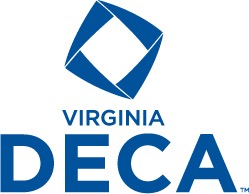 Directions: To complete this assignment you need to navigate to the Virginia DECA website! (www.vadeca.org) Please answer the questions below. Careful! Some of them are intentionally tricky!What is VA DECA’s theme for the 2021-2022 school year? Fired UpWhat does CTSO stand for?  Career & Technical Student OrganizationWhen is the Virtual Officer Leadership Retreat AND what session would most interest you?Saturday September 18 & answers will varyHow many members are on the State Action Team? 10When is the Marketing/DECA Day at the State Fair?  Wednesday September 29How many VA DECA scholarships were given in 2020-21?20Where can you find the scholarship application and when is it due?	https://www.vadeca.org/student-recognition-and-forms & due December 13Please go to www.vadecafoundation.org to answer questions 8-10.Name one member of the Foundation Board other than the President.Answers will vary What is the dollar amount of each individual scholarship given by the VA DECA Foundation? $1000 Who is the current president of the VA DECA Foundation board of directors? Francis CraigReturn to www.vadeca.org to answer questions 11-15.11. When is DECA Month and Career and Technical Education Month (they are different moths)?	DECA Month is November; CTE Month is February12. What are the three goal categories of the VA DECA Program of Leadership?	Empower – Serve - Experience13. Where and when is SLC going to be held this year?	Virginia Beach, March 4 – 6, 202214. What three social media platforms is Virginia DECA active on? 	Instagram – Twitter - Facebook15. Who is your regional Vice President?	Answers will varyGo to www.decadirect.org to find answers to the next series of questions. Use the search bar at the top of the page.16.  Who is the national Executive High School Division President and where is he from?	O’Brian Martin - Virginia17. What is the Ultimate Power Trip and where is it?	Conference featuring learning labs, career exploration, competition practice & networking18. Who is the Southern Region Vice President for National DECA? 	Rajan Chitrao, South Carolina19.  What is the national theme for this year? 	Maximize Your Momentum20.  What Chapter Campaign would you recommend for your chapter?	Answers will vary**BONUS**What “region number” is your school in? Who are your Region representatives on the VA DECA Board of Trustees?